                                                                                                                                                                                                        О Т К Р Ы Т О Е    А К Ц И О Н Е Р Н О Е     О Б Щ Е С Т В О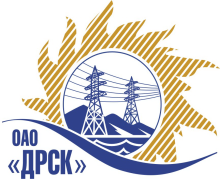 		Итоговый протокол по выбору победителягород  Благовещенск, ул. Шевченко, 28ПРЕДМЕТ ЗАКУПКИ:Закупка 116 раздел 5.2. «Батареи аккумуляторные автомобильные» для нужд филиала ОАО «ДРСК» «Амурские электрические сети».Основание для проведения закупки (ГКПЗ и/или реквизиты решения ЦЗК): ГКПЗ 2013 г.Планируемая стоимость закупки в соответствии с ГКПЗ или решением ЦЗК: 815 859,00 руб.;Форма голосования членов Закупочной комиссии: очно-заочнаяПРИСУТСТВОВАЛИ:На заседании присутствовали члены Закупочной комиссии 2 уровня. ВОПРОСЫ, ВЫНОСИМЫЕ НА РАССМОТРЕНИЕ ЗАКУПОЧНОЙ КОМИССИИ: О признании предложений не соответствующими условиям закупкиО признании предложений соответствующими условиям закупкиО предварительной ранжировке предложенийВыбор победителяРАССМАТРИВАЕМЫЕ ДОКУМЕНТЫ:Протокол вскрытия конвертов.Индивидуальное заключение Шахрая А.Г.Индивидуальное заключение Моторина О.А.Индивидуальное заключение Лаптева И.А.ВОПРОС 1 «О признании предложений не соответствующими условиям закупки»ОТМЕТИЛИ:Предложения ООО "СибЭлемент", ООО "Аллтек, ООО "Мир аккумуляторов", ООО "Росэксим-М",  признаются не удовлетворяющим по существу условиям закупки, т.к. не соответствует п.7 ТЗ (гарантия на поставляемую продукцию должна распространятся не менее 36 месяцев со дня ввода в эксплуатацию). Предлагается отклонить данные предложения от дальнейшему рассмотрению.ВОПРОС 2 «О признании предложений соответствующими условиям закупки»ОТМЕТИЛИ:Предложения ООО «Трасса», ООО «Автобаза»  признаются не удовлетворяющим по существу условиям закупки, т.к. не соответствует п.7 ТЗ (гарантия на поставляемую продукцию должна распространятся не менее 36 месяцев со дня ввода в эксплуатацию). Предлагается отклонить данные предложения от дальнейшему рассмотрению.ВОПРОС 3 «О ранжировке предложений»ОТМЕТИЛИ:В соответствии с требованиями и условиями, предусмотренными извещением о закупке и Закупочной документацией, предлагается предварительно ранжировать предложения следующим образом:ВОПРОС 4 «Выбор победителя»ОТМЕТИЛИ:На основании вышеприведенной ранжировки предложений предлагается признать Победителем Участника, занявшего первое место, а именно: ООО "Автобаза" (г. Благовещенск), предложение на поставку: «Батареи аккумуляторные автомобильные» для нужд филиала ОАО «ДРСК» «Амурские электрические сети»  на общую сумму – 378 417,80 руб. (цена без НДС). (446 533,00 руб. с учетом НДС). Условия оплаты: отсрочка платежа до 16.04.2014. Срок поставки: до 03.03.2014 г. Гарантийный срок:  36 месяцев. РЕШИЛИ:Отклонить предложения ООО "СибЭлемент", ООО "Аллтек, ООО "Мир аккумуляторов", ООО "Росэксим-М"  соответствующими условиям закупки.Признать предложения ООО «Трасса», ООО «Автобаза»   соответствующими условиям закупки.Утвердить предварительную ранжировку предложений Участников 1 место: ООО «Автобаза»;2 место: ООО «Трасса».  Признать Победителем ООО "Автобаза" (г. Благовещенск),, предложение на поставку: предложение на поставку: «Батареи аккумуляторные автомобильные» для нужд филиала ОАО «ДРСК» «Амурские электрические сети»  на общую сумму – 378 417,80 руб. (цена без НДС). (446 533,00 руб. с учетом НДС). Условия оплаты: отсрочка платежа до 16.04.2014. Срок поставки: до 03.03.2014 г. Гарантийный срок:  36 месяцев.ДАЛЬНЕВОСТОЧНАЯ РАСПРЕДЕЛИТЕЛЬНАЯ СЕТЕВАЯ КОМПАНИЯУл.Шевченко, 28,   г.Благовещенск,  675000,     РоссияТел: (4162) 397-359; Тел/факс (4162) 397-200, 397-436Телетайп    154147 «МАРС»;         E-mail: doc@drsk.ruОКПО 78900638,    ОГРН  1052800111308,   ИНН/КПП  2801108200/280150001№ 91/МЭ-ВП«09» января  2014 годаМесто в предварительной ранжировкеНаименование и адрес участникаЦена заявки без учета НДССущественные условия1 местоООО "Автобаза" (г. Благовещенск)378 417,80446 533,00  руб. с учетом НДС. Условия оплаты: отсрочка платежа до 16.04.2014.Срок поставки:Начало: 20.01.2013.Окончание: до 03.03.2014 г.Гарантийный срок:  36 месяцев.2 местоООО "Трасса" (г. Хабаровск) 505 963,98597 037,50 руб. с учетом НДС. Условия оплаты: отсрочка платежа до 03.03.2014 г. Срок поставки:Окончание: до 03.03.2014 г.Гарантийный срок:  не менее 36 месяцев с момента ввода в эксплуатацию.Ответственный секретарь Закупочной комиссии: Моторина О.А. _____________________________Технический секретарь Закупочной комиссии: Бражников Д.С.  _______________________________